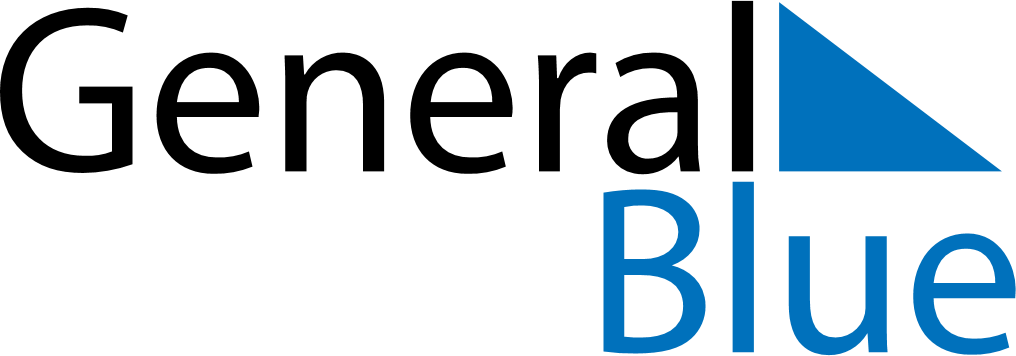 December 2024December 2024December 2024December 2024December 2024December 2024Quilmes, Buenos Aires, ArgentinaQuilmes, Buenos Aires, ArgentinaQuilmes, Buenos Aires, ArgentinaQuilmes, Buenos Aires, ArgentinaQuilmes, Buenos Aires, ArgentinaQuilmes, Buenos Aires, ArgentinaSunday Monday Tuesday Wednesday Thursday Friday Saturday 1 2 3 4 5 6 7 Sunrise: 5:32 AM Sunset: 7:51 PM Daylight: 14 hours and 18 minutes. Sunrise: 5:32 AM Sunset: 7:52 PM Daylight: 14 hours and 19 minutes. Sunrise: 5:32 AM Sunset: 7:52 PM Daylight: 14 hours and 20 minutes. Sunrise: 5:32 AM Sunset: 7:53 PM Daylight: 14 hours and 21 minutes. Sunrise: 5:32 AM Sunset: 7:54 PM Daylight: 14 hours and 21 minutes. Sunrise: 5:32 AM Sunset: 7:55 PM Daylight: 14 hours and 22 minutes. Sunrise: 5:32 AM Sunset: 7:56 PM Daylight: 14 hours and 23 minutes. 8 9 10 11 12 13 14 Sunrise: 5:32 AM Sunset: 7:57 PM Daylight: 14 hours and 24 minutes. Sunrise: 5:32 AM Sunset: 7:57 PM Daylight: 14 hours and 24 minutes. Sunrise: 5:32 AM Sunset: 7:58 PM Daylight: 14 hours and 25 minutes. Sunrise: 5:33 AM Sunset: 7:59 PM Daylight: 14 hours and 26 minutes. Sunrise: 5:33 AM Sunset: 8:00 PM Daylight: 14 hours and 26 minutes. Sunrise: 5:33 AM Sunset: 8:00 PM Daylight: 14 hours and 27 minutes. Sunrise: 5:33 AM Sunset: 8:01 PM Daylight: 14 hours and 27 minutes. 15 16 17 18 19 20 21 Sunrise: 5:34 AM Sunset: 8:02 PM Daylight: 14 hours and 28 minutes. Sunrise: 5:34 AM Sunset: 8:02 PM Daylight: 14 hours and 28 minutes. Sunrise: 5:34 AM Sunset: 8:03 PM Daylight: 14 hours and 28 minutes. Sunrise: 5:35 AM Sunset: 8:04 PM Daylight: 14 hours and 28 minutes. Sunrise: 5:35 AM Sunset: 8:04 PM Daylight: 14 hours and 29 minutes. Sunrise: 5:36 AM Sunset: 8:05 PM Daylight: 14 hours and 29 minutes. Sunrise: 5:36 AM Sunset: 8:05 PM Daylight: 14 hours and 29 minutes. 22 23 24 25 26 27 28 Sunrise: 5:37 AM Sunset: 8:06 PM Daylight: 14 hours and 29 minutes. Sunrise: 5:37 AM Sunset: 8:06 PM Daylight: 14 hours and 29 minutes. Sunrise: 5:38 AM Sunset: 8:07 PM Daylight: 14 hours and 28 minutes. Sunrise: 5:38 AM Sunset: 8:07 PM Daylight: 14 hours and 28 minutes. Sunrise: 5:39 AM Sunset: 8:07 PM Daylight: 14 hours and 28 minutes. Sunrise: 5:39 AM Sunset: 8:08 PM Daylight: 14 hours and 28 minutes. Sunrise: 5:40 AM Sunset: 8:08 PM Daylight: 14 hours and 27 minutes. 29 30 31 Sunrise: 5:41 AM Sunset: 8:08 PM Daylight: 14 hours and 27 minutes. Sunrise: 5:41 AM Sunset: 8:09 PM Daylight: 14 hours and 27 minutes. Sunrise: 5:42 AM Sunset: 8:09 PM Daylight: 14 hours and 26 minutes. 